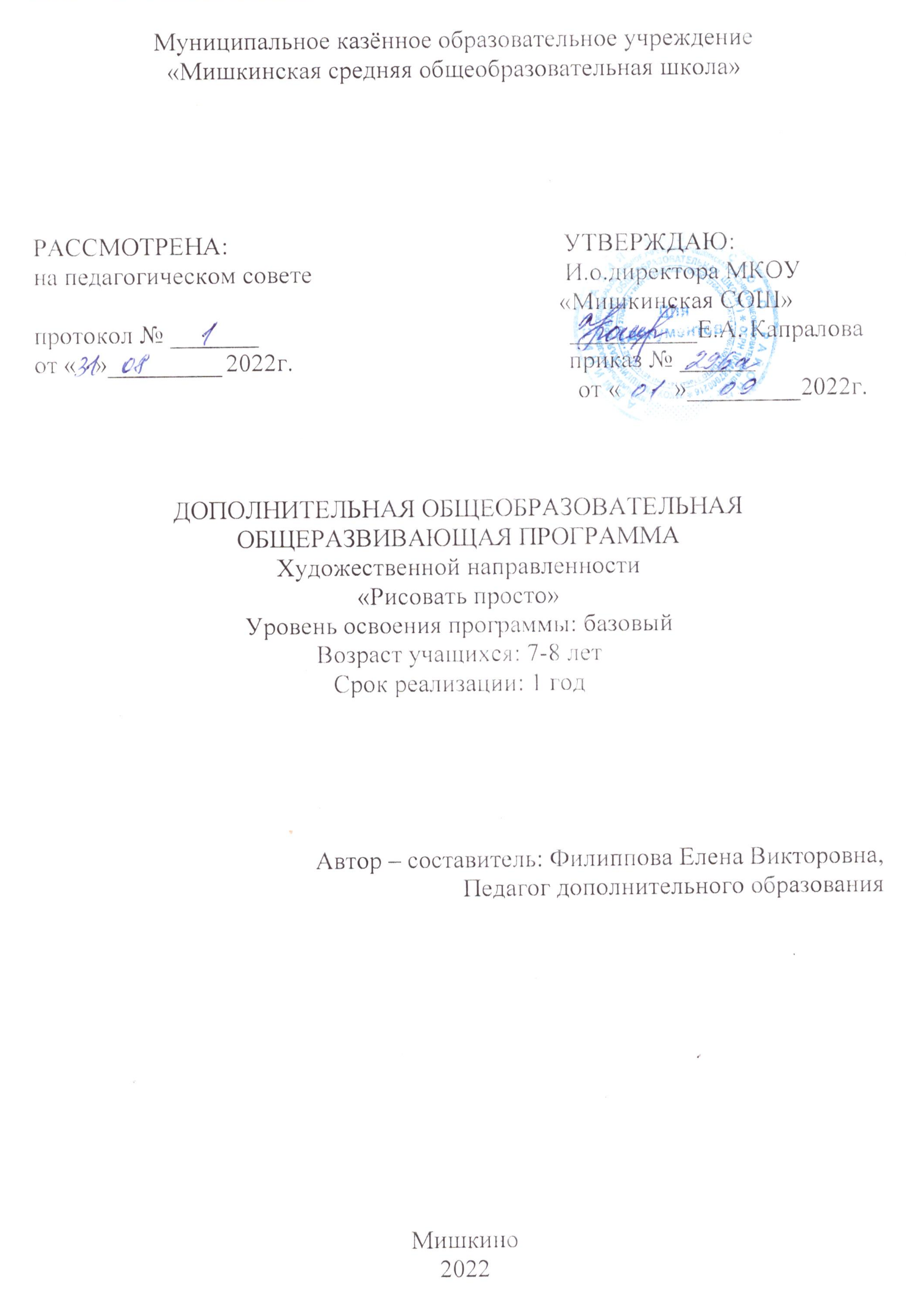 Автор-составитель программы «Рисовать просто» Филиппова Елена ВикторовнаРецензенты :ФИО………………………………………………………………………………………………………………………………………………………….………………………………………………………………………………..………………………………………………………………………………..1Паспорт программы2Содержание                  Паспорт программыРаздел 1. Комплекс основных характеристик программы1.1 Пояснительная записка     1.2 Цель и задачи программы    1.3 Планируемые результаты              1.4 Учебно-тематический план     1.5 Содержание учебно-тематического плана Раздел 2. Комплекс организационно-педагогических условий     2.1 Условия реализации программы2.2 Формы аттестации/контроля     2.3 Оценочные материалы     2.4 Методические материалы     2.5 Список литературы     Приложения      Календарный учебный график3Пояснительная записка Направленность программы. 	Представленная программа направлена на формирование у школьников художественной культуры как части духовной, на приобщение воспитанников к миру искусства, общечеловеческим и национальным ценностям через их собственное творчество и освоение художественного опыта прошлого. Формирование «культуры творческой личности»: развитие в ребёнке природных задатков, творческого потенциала, специальных способностей, позволяющих ему самому реализоваться в различных видах и формах художественно – творческой деятельности.Актуальность. На сегодняшний день в теории и практике школьного художественного образования особое внимание уделяется методам развития детской художественной одаренности, в том числе и через интеграцию различных образовательных дисциплин. При этом часто акцент ставится на инициации самостоятельного творческого поиска детей (экспериментировании), применении нетрадиционных художественных техник, приобщению к мировому наследию. Одна из первостепенных актуальных задач данной программы: это наметить путь художественного развития ребенка, пристрастив его к самостоятельной изобразительной деятельности, облегчая его первые шаги в качестве художника подбором удобных и интересных образцов через освоение культурного мирового наследия.Отличительной особенностью программы является использование более тридцати нетрадиционных для школьного образования художественных техник, способствующих развитию детской одаренности через следующие этапы работы с детьми:Первый этап - начальный, который направлен на обучение детей. Создание цельного художественного образа, используя собственные пальчики, ладошки, а также техники: «тычка» жесткой полусухой кистью, «оттиск» пробкой и «печатку» из картофеля.Второй этап – средний, который направлен на сочетание знакомых техник с техниками изображения предметов и явлений с использованием восковых мелков и акварели, свечой и акварели, а также печать по трафарету и другие.Третий этап – направлен за закрепление раннее усвоенных знаний и навыков, обучение более сложным художественно-графическим техникам (клясография, набрызг, тиснение, монотипия). Рабочая программа составлена на основе: программы «Цветные ладошки» (авт. И.А. Лыковой, 2008)художественно – экологической программы по изобразительному искусству «Природа и художник» (авт. Т.А. Копцевой, 2006);При разработке программы за основу взяты положения Законодательных и нормативных актов Российской Федерации и Курганской области:Федеральный Закон «Об образовании в РоссийскойФедерации» от 29 декабря 2012 №273-ФЗ.Концепция развития дополнительного образования детей (утверждена распоряжением Правительства РФ от 04.09.2014 № 1726-р).Порядок организации и осуществления образовательной деятельности по дополнительным программам (утверждён приказом Министерства образования и науки РФ от29.08.2013 №1008).4Санитарно- эпидемиологические требования к устройству, содержанию и организации режима работы образовательных организационных организаций дополнительного образования детей (утверждено постановлением Главного государственного санитарного врача РФ от 04.07.2014 № 41).Новизна программы заключается в реализации системы воспитания и обучения на базе МКОУ «Мишкинская СОШ»  детей, способных к использованию многообразных художественных техник (в том числе и нетрадиционных) в самостоятельной творческой деятельности, в возможности интегрировать в художественно – эстетическое воспитание.Организационно - методическое обеспечение программы. 	Программа «Рисовать просто» (нетрадиционные техники рисования) рассчитана  на 1 год – 144часа,  для детей с 7 до 8 лет. Для успешного освоения численность детей в группе должна составлять – 10-15 человек.  Программа поделена на взаимосвязь и единство различных видов изобразительной деятельности друг с другом (рисование, аппликация, лепка, отпечатывание). Предлагаемые занятия являются одним из средств развития творческих способностей. Реализация программы основана на приобщении детей к миру прекрасного, развитие активного интереса к изобразительному искусству. Промежуточный результат: название основных цветов; основные жанры изобразительного искусства; применение орнамента в жизни, его значение в художественном образе.  Формы обучения и виды занятий Форма занятий фронтальная– тематическая совместная деятельность.Формы проведения занятий:- занятие – путешествие- занятие – эксперимент- занятие – игра- экскурсия- проблемная ситуация	Режим занятий: занятия проводятся 2 раза в неделю, продолжительность  40 мин 10 мин - перерыв и снова 40 мин (академический час). Срок реализации программы рассчитан на 1год.Цель: Развитие художественно-творческих способностей школьников посредством изобразительной деятельности с применением нетрадиционных техник.Задачи:
Образовательные: 1.Формирование представлений нетрадиционных техникам рисования.2.Овладение основами, умениями  работы различными нетрадиционными видами рисования, формирование способности  к творческому раскрытию, самостоятельности, саморазвитию. 4.Обогащение  знаний детей через  изучение  нетрадиционных техник рисования.5.Овладение умениями применять  в дальнейшей жизни   полученные знания.  Развивающие: 1.Развитие интереса к изучению народных промыслов.2.Повышение уровня  навыков и умений в мастерстве детей в результате  своих работ.3. Активизация имеющегося опыта  на основе полученных знаний об окружающем мире  на  кружке, применив их на  практике  ежедневно с усложнениями.4.Формирование способности к самостоятельному  поиску методов и приемов, способов выполнения.5.Развитие опыта и творческой деятельности  в создании новых форм, образцов, поиске новых решений в создании  композиций.6.Развитие способности к личному самоопределению и самореализации  в дальнейшей жизни.  Воспитательные:1.Воспитание ответственности при выполнении работ,  подготовке к   выставкам.2.Соблюдение правил  техники безопасности. 3.Активное участие в ярмарках-распродажах, выставках.4.Стремление к  собственному поиску, самостоятельности.5.Понимание необходимости  качественного выполнения образа 6.Конструктивное взаимодействие  с эстетическим воспитанием, речевым развитием, мелкой  моторики, глазомером. 7.Приобретение готовности  самостоятельно  выполнять все виды  игрушек,  требуемых по программе, а также скульптуры.8.Самостоятельно приобретать знания по декоративно-прикладному  искусству: лепка из теста (пластилина) народных игрушек, скульптур по декоративно-прикладному  искусству. Задачи обучения:  -вызвать интерес к различным изобразительным материалам и желание действовать с ними; -побуждать детей изображать доступными им средствами выразительности то, что для них интересно или эмоционально значимо; -создавать условия для освоения цветовой палитры. Учить смешивать  краски для получения новых цветов и оттенков. 	-помогать детям в создании выразительных образов, сохраняя непосредственность и живость детского восприятия. Деликатно и тактично способствовать развитию содержания, формы, композиции, обогащению цветовой гаммы рисунков; 	-постепенно, с учетом индивидуальных особенностей, повышать требования к изобразительным умениям и навыкам детей, не делая их предметом специальных учебных знаний;-способствовать возникновению у ребенка ощущения, что продукт его деятельности – рисунок интересен другим (педагогу, детям, родителям, сотрудникам детского сада.Занятия по программе посещают дети по запросам родителей.  Основной формой работы с детьми являются тематические учебные занятия. Занятия включают в себя организационную, теоретическую и практическую части. Организационная часть должна обеспечить наличие всех необходимых для работы материалов и иллюстраций, настроить детей на работу. Теоретическая часть занятий при работе должна быть максимально компактной и включать в себя необходимую информацию о теме и предмете знания. Практическая часть занимает большую часть занятия и позволяет ребенку изучить материал в практическом плане.Основные принципы  программы: 	1. Принцип по-этапности «погружения» в программу. Это самый ответственный принцип. Программа составлена с учетом возрастных особенностей детей. Начинать работу следует с простых, несложных техник например: пальчиковая живопись, а затем художественный образ создается с помощью сложных техник: кляксография, монотипия, граттаж и т.п. 2. Принцип динамичности. Каждое занятие необходимо творчески пережить и прочувствовать, только тогда сохраняется логическая цепочка – от самого простого до заключительного, максимально сложного задания. 3. Принцип сравнений подразумевает разнообразие вариантов решения детьми заданной темы, развитие интереса к поисковой работе с материалом, нетрадиционной техникой изображения, помогает развитию творчества, воображения. 4. Принцип выбора в творческом взаимодействии взрослого и ребенка при решении данной темы, без каких либо определенных и обязательных ограничений.5. Принцип индивидуализации - обеспечивает развитие каждого ребенка.6. Связь обучения с жизнью. Изображение должно опираться на впечатление, полученное ребёнком от действительности. Дети рисуют то, что им хорошо знакомо, с чем встречались в повседневной жизни, что привлекает их внимание. Чем интереснее, насыщеннее, богаче по содержанию жизнь детей, тем больший отклик она приносит в их творчество. Оценка результативности программы проводится по методике Г.А. Урунтаевой «Диагностика изобразительной деятельности дошкольников и младших школьников». Формы подведения итогов реализации дополнительной образовательной программы 1.Организация ежемесячных выставок детских работ для родителей. 2.Тематические выставки в ДЮЦ. 3.Составление альбома лучших работ. 4. Участие в районных и областных выставках и конкурсах в течение года и т.д.Планируемые результаты: На уровне ребенка:желание и умение детей самостоятельно творить, переживая радость творчества;умения детей использовать в изобразительной продуктивной деятельности разнообразные графические средства и нетрадиционные способы рисования;развитие у детей мелкой моторики рук, творческого воображения, композиционных умений цветовосприятия и зрительно-двигательной координации, умений анализировать натуру;умение сочетать нетрадиционные изобразительные технологии для создания законченного образа; умение  давать мотивированную оценку результатам своей деятельности; проявление желания участвовать в выставках детских работ;развитие чувства прекрасного.На уровне педагогасоздание системы работы с детьми по изобразительной деятельности с использованием разнообразного художественного материала;повышение профессионального мастерства педагогов, самообразование, саморазвитие;поиск, развитие педагогического сотрудничества с семьями воспитанников в вопросах художественно-эстетического воспитания детей.На уровне родителейповышение компетентности в вопросах  развития творческого воображения школьников средствами рисования в нетрадиционных техниках.развитие интереса к художественной деятельности, к совместному с детьми творчеству. На уровне педагогических технологий:обогащение методов, приемов и форм работы по развитию творческого воображения у детей младшего школьного возраста.Учебно-тематический планСодержание учебно-тематического планаРаздел 2.  Комплекс организационно-педагогических условийМетоды, используемые на занятиях: словесный; наглядный; практический; игровой; демонстрация процесса изображения; проблемный.Формы организации образовательного процесса: индивидуально – групповая, групповая.Формы организации занятий: беседа, выставка, игра, конкурс, наблюдение, открытое занятие, практическое занятие, экскурсия. Оборудование для реализации программы. Организационные условия, позволяющие реализовать содержание учебного курса, предполагают наличие:столы;стулья;доскаФормы и методы работы педагога с семьей обучающегосяЭффективность воспитания и развитие ребенка  зависит от того, насколько тесно взаимодействуют доп. образование и семья.  Ведущую роль в организации сотрудничества объединения и семьи играют педагоги. Именно от их работы зависит то, насколько семьи понимают политику, проводимую доп. образованием по отношению к воспитанию, обучению детей, и участвуют в ее реализации. При этом семья должна рассматриваться как главный заказчик и союзник в воспитании детей, а объединение усилий родителей и педагога создаст благоприятные условия для развития ребёнка. Функции педагога разнообразны, работа с семьями своих обучающихся - важное направление его деятельности. В основе взаимодействия семьи и педагога должны лежать  принципы взаимного доверия и уважения, поддержки и помощи, терпения и терпимости по отношению друг к другу. Значительное место в системе работы педагога с родителями учащихся отводится психолого-педагогическому просвещению. Накопление психолого-педагогических знаний родителей должно быть тесно связано с развитием их педагогического мышления, практических умений и навыков в области воспитания. Необходимо, чтобы информация носила предупреждающий характер, была бы основана на практической целесообразности, демонстрировала опыт, конкретные факты. Это обусловливает отбор содержания, а также форм организации педагогического просвещения. Формы работы: Переписка с родителями — письменная форма (через социальные сети) информирования родителей об успехах их детей. Допускается извещение родителей о предстоящей совместной деятельности в объединении, поздравление с праздниками, советы и пожелания в воспитании детей. Главное условие переписки — доброжелательный тон, радость общения.Родительское собрание — форма анализа, осмысления на основе данных педагогической науки опыта воспитания.Виды родительских собраний: организационные, собрания по плану психолого - педагогического просвещения, тематические, собрания-диспуты, итоговые (четвертные) и т.д. Тематика родительских собраний обычно определяется педагогами.Общие родительские собрания проводятся, как правило, два раза в год. Здесь родителей знакомят с документами , с основными направлениями, задачами и итогами ее работы. Родительские собрания  в объединении проводятся 2 раза в год. На них обсуждаются задачи учебно-воспитательной работы объединения, планирование воспитательной работы в объединении, намечаются пути наиболее тесного сотрудничества семьи с объединением, подводятся итоги работы.Организация совместных досуговых мероприятий
 Это и спортивные соревнования «Папа, мама, я — спортивная семья» и «Огоньки», посвященные Международному женскому дню 8 марта, и вечера «Встреча с профессией», и концерты художественной самодеятельностии т.д. Неоценима помощь родителей и в укреплении материально-технической базы объединения.Открытые занятия обычно организуются с целью ознакомления родителей с новыми программами, методикой преподавания, требованиями педагога.  Необходимо хотя бы один-два раза в полугодие давать возможность родителям присутствовать на открытом занятия. Это позволит избежать многих конфликтов, вызванных незнанием и непониманием родителями всей сложности и специфики учебной деятельности.
Индивидуальные тематические консультации. Часто в решении той или иной сложной проблемы педагог может получить помощь непосредственно от родителей обучающихся, и этим не следует пренебрегать. Консультации с родителями полезны как для них самих, так и для педагога. Родители получают реальное представление о деятельности и поведении ребенка, педагог же — необходимые ему сведения для более глубокого понимания проблем каждого обучающегося. Нетрадиционные техники: 	Тычок жесткой полусухой кистью. Рисование пальчиками. Рисование ладошкой. Оттиск поролоном. Оттиск пенопластом. Оттиск смятой бумагой. Восковые мелки и акварель. Свеча и акварель. Монотипия предметная. Черно-белый граттаж, цветной граттаж, кляксография, кляксография с трубочкой, набрызг, отпечатки листьев, тиснение, монотипия пейзажная, вышивание на бумаге, батик, декупаж, рисования шерстенными нитками. Материал для реализации образовательной программы: – акварельные краски, гуашь; – восковые и масляные мелки, свеча; – ватные палочки; – поролоновые печатки; – коктельные трубочки; – палочки или старые стержни для процарапывания; – матерчатые салфетки; – стаканы для воды; – кисти. Критерии результативности (Система оценивания уровня усвоения программы) Выделенные критерии объединены в две группы: первая применяется при анализе продуктов деятельности, вторая — при анализе процесса деятельности. Это позволит охарактеризовать деятельность и ее продукты. Анализ продуктов деятельности 1. Содержание изображения (полнота изображения образа). Анализ детских работ представляет собой краткое описание созданного каждым ребенком изображения. В последующих критериях выделяются показатели, позволявшие определить уровень овладения детьми изобразительной деятельностью по разным направлениям. В этом критерии для более полной и точной характеристики овладения детьми композицией выделили две группы показателей: «а» и «б»: Этот критерий оценивается тогда, когда задача передать движение выделяется на занятии или вытекает из темы занятия. 2. Передача формы: • форма передана точно; • есть незначительные искажения; • искажения значительные, форма не удалась. 3. Строение предмета: • части расположены верно; • есть незначительные искажения; • части предмета расположёны неверно. 4. Передача пропорции предмета в изображении: • пропорции предмета соблюдаются; • есть незначительные искажения; • пропорции предмета переданы неверно. 5. Композиция (для более полной и точной характеристики овладения детьми композицией выделены две группы показателей): а) расположение изображений на листе: • по всему листу; • на полосе листа; • не продумана, носит случайный характер; б) соотношение по величине разных изображений, составляющих картину: • соблюдается пропорциональность в изображении разных предметов; • есть незначительные искажения; • пропорциональность разных предметов передананеверно. 6. Передача движения: • движение передано достаточно четко; • движение передано неопределенно, неумело; • изображение статичное. Этот критерий оценивается тогда, когда задача передать движение ставится на занятии или вытекает из темы занятия. 7. Цвет (в этом критерии также выделены две группы показателей: первая характеризует передачу реального цвета предметов и образцов декоративного искусства, вторая творческое отношение ребенка к цвету, свободное обращение с цветом): а) цветовое решение изображения: • передан реальный цвет предметов; • есть отступления от реальной окраски; • цвет предметов передан неверно; б) разнообразие цветовой гаммы изображения, соответствующей замыслу и выразительности изображения: • многоцветная или ограниченная гамма — цветовое решение соответствует замыслу и характеристике изображаемого; • преобладание нескольких цветов или оттенков в большей степени случайно; • безразличие к цвету, изображение выполнено в одном цвете (или случайно взятыми цветами). Анализ процесса деятельности 1. Характер линии (в соответствии с проведенным исследованием по формированию у детей ручной умелости этот критерий включает следующие группы показателей): а) характер линии: • слитная; • линия прерывистая; • дрожащая (жесткая, грубая); б) нажим: •средний; • сильный, энергичный (иногда бумагу); • слабый (иногда еле видный); в) раскрашивание (размах): • мелкими штрихами, не выходящими за пределы контура; • крупными размашистыми движениями, иногда выходящими за пределы контура; • беспорядочными линиями (мазками), не умещающимися в пределах контура;  г) регуляция силы нажима: • ребенок регулирует силу нажима, раскрашивает в пределах контура; • ребенок не всегда регулирует силу нажима и размах; • ребенок не регулирует силу нажима, выходит за пределы контура. 2. Регуляция деятельности (в этом критерии выделены три группы показателей для более детальной характеристики отношения детей к деятельности): а) отношение к оценке взрослого: • адекватно реагирует на замечания взрослого, стремится исправить ошибки, неточности; • эмоционально реагирует на оценку взрослого (при похвале — радуется, темп работы увеличивается, при критике — сникает, деятельность замедляется или вовсе прекращается); • безразличен к оценке взрослого (деятельность не изменяется); б) оценка ребенком созданного им изображения: • адекватна; • неадекватна (завышенная, заниженная); • отсутствует; в)       эмоциональное отношение к деятельности: насколько ярко (сильно, средне, безразлично) ребенок относится: • к предложенному заданию; • к процессу деятельности; • к продукту собственной деятельности. З. Уровень самостоятельности: • выполняет задание самостоятельно, без помощи педагога, в случае необходимости обращается с вопросами; • требуется незначительная помощь, с вопросами к взрослому обращается редко; • необходима поддержка и стимуляция деятельности со стороны взрослого, сам с вопросами к взрослому не обращается. 4. Творчество: а) самостоятельность замысла; б) оригинальность изображения; в)       стремление к наиболее полному раскрытию замысла. Оценка детских работ по критерию «творчество» и названным в нем показателям носит не количественный, а качественный характер и дается в описательной форме. По всем критериям, имеющим одну или две и три группы показателей, оценка дается по трехбалльной системе: 1-й — З балла, 2-й —2 балла, З-й — 1 балл.  Все оценки показателей по каждому критерию и по каждому ребенку суммируются. Наивысшее число баллов, которое может получить ребенок, — 45, низшее — 15 баллов. На основе набранной суммы можно дифференцировать детей по уровню овладения навыками изобразительной деятельности.                                                                                                      Таблица №1Сводная таблица оценок по каждому критерию и показателю                                                                                              Таблица№2Анализ детских работ Таблица № 3Диагностическая карта «Художественно-эстетическое развитие»(нетрадиционные техники рисования)Список литературы: 1. Галанов А.С., Корнилова С.Н., Куликова С.Л.. Занятия с дошкольниками по изобразительному искусству. – М: ТЦ «Сфера», 2000. – 80с. 2. Колль М.-Э. Дошкольное творчество, пер. с англ. Бакушева Е.А. – Мн: ООО «Попурри», 2005. – 256с. 3. Белкина В.Н., Васильева Н.Н., Елкина Н.В. Дошкольник: обучение и развитие. Воспитателям и родителям. – Ярославль: «Академия развития», «Академия К˚», 1998.– 256с. 4. Фатеева А.А. Рисуем без кисточки. – Ярославль: Академия развития, 2006. – 96с. 5. Колль, Мери Энн Ф. Рисование красками. – М: АСТ: Астрель, 2005. – 63с. 6. Колль, Мери Энн Ф. Рисование. – М: ООО Издательство «АСТ»: Издательство «Астрель», 2005. – 63с. 7. ФионаУотт. Я умею рисовать. – М: ООО Издательство «РОСМЭН – ПРЕСС», 2003.– 96с. 8. Коллективное творчество дошкольников: конспекты занятий./Под ред. Грибовской А.А.– М: ТЦ «Сфера», 2005. – 192с. 9. Соломенникова О.А. Радость творчества. Развитие художественного творчества детей 5-7 лет. – Москва, 2001. 10. Доронова Т.Н. Изобразительная деятельность и эстетическое развитие дошкольников: методическое пособие для воспитателей дошкольных образовательных учреждений. – М. Просвещение, 2006. – 192с. 11. Дубровская Н.В. Приглашение к творчеству. – С.-Пб.: «Детство Пресс», 2004. – 128с. 12. Казанова Р.Г., Сайганова Т.И., Седова Е.М. Рисование с детьми дошкольного возраста: Нетрадиционные техники, планирование, конспекты занятий. – М: ТЦ «Сфера», 2004 – 128с. 13. Алексеевская Н.А. Карандашик озорной. – М: «Лист», 1998. – 144с. 14. Колль М.-Э., Поттер Дж. Наука через скусство. – Мн: ООО «Попурри», 2005. – 144с. 15. Утробина К.К., Утробин Г.Ф. Увлекательное рисование методом тычка с детьми 3-7 лет: Рисуем и познаем окружающий мир. – М: Издательство «ГНОМ и Д», 2001. – 64с. 16. Лыкова И.А. Изобразительная деятельность в детском саду. – М: «Карапуз – Дидактика», 2006. – 108с. 17. Урунтаева Г.А. «Диагностика психологических особенностей дошкольника» - М.: ACADEMIA, - 1999. – 96с.  Приложение Календарно - учебный график 1-е полугодиеКалендарно - учебный график 2- полугодиеДополнительный блок к программе «Рисовать просто»ПРИКОСНОВЕНИЕ (ПЕЧАТНЫЕ ТЕХНИКИ или нетрадиционные техники рисования) Пояснительная записка      Работа по блоку предполагает объединение детей разного возраста, от 7 до 10 лет, в группы не более 15 человек.
      В процессе  занятий дети продолжат знакомятся с основными печатными графическими техниками, не требующими специального оборудования. Такими техниками являются следующие: монотипия, акватипия, диатипия, печать с картонного клише, печать губкой, печать заданной формой.
      Все вышеназванные техники печати предполагают два отправных момента — нанесение краски на форму и перенос ее на чистый лист посредством прикосновения к нему рукой или специальным валиком.
      Целью блока является развитие интереса детей к изобразительной деятельности и творческой активности в процессе освоения графических печатных техник.
      Программа  блока предусматривает реализацию педагогических, познавательных и творческих задач.
      Педагогические задачи предполагают формирование таких свойств личности, как внимание, осознанность в действиях, усидчивость, целеустремленность, аккуратность, художественный вкус, стремление к экспериментированию, творческая инициатива.
      Познавательные задачи реализуются через поиск детьми новых знаний в области изобразительного искусства и познание своих возможностей путем соединения личного опыта с реализацией заданных действий.
      Творческие задачи — это те задачи, которые требуют от ребенка комбинирования известных приемов художественной деятельности и главным образом самостоятельно найденных в результате экспериментирования с художественными материалами.
      Опыт работы с детьми по данному блоку показал, что в процессе освоения печатных техник обогащается эмоциональная сфера детей, в основе которой лежит ожидание неизвестного эффекта от прикосновения к поверхности бумаги того или иного материала, той или иной формы.
      Процесс получения оттисков от растений, кружева, ткани, других материалов различных форм вызывает удивление, восхищение детей, обогащение их чувств, что обусловливает стремление к постижению новых приемов творческой деятельности, к созданию выразительных образов.
      Занятия по данному блоку помогут ребятам обрести опыт творческого сотрудничества не только со сверстниками, но и с детьми более старшего и младшего возраста, что, в свою очередь, будет способствовать формированию таких качеств, как терпение, умение считаться с мнением другого, уважительное отношение к труду младших, необходимость прийти на помощь и т. д.
      Наибольшую эффективность работы по данной программе блока дает способ совместной деятельности педагога и детей, направленной на решение творческой задачи. Педагог должен не только научить детей печатным техникам, но и пробудить их творческую активность, интерес к процессу работы и получаемому результату.
      Большое место в осуществлении данной программы блока принадлежит наглядным и словесным методам, ибо увлечение детей творческим процессом возможно в том случае, если педагог в процессе демонстрации приемов работы, получения выразительных эффектов от прикосновения разных материалов к поверхности бумаги сможет комментировать свои действия доступным для восприятия детей языком.
      Практические методы, включающие ряд упражнений, экспериментирование с печатными материалами, а также внедрение в процесс получения оттисков творческих инициатив по выбору печатных материалов, их комбинированию, обеспечат формирование увлеченности графический работой и в целом всем процессом творческой деятельности.
      Кроме этого, стимулирующие работу детей действия педагога, включающие подбадривание, похвалу, выражение удивления, оказание помощи, повышают эмоционально-познавательное значение труда, вложенного в создание художественного образа.
      Многие дети будут впервые знакомиться с печатными техниками и воспринимать выразительные эффекты от прикосновения к бумаге растений и других материалов. Однако их взгляд на окружающие предметы станет более пристальным, нацеленным на возможность творческого использования различных материалов, что обусловит проявление интереса к художественно-творческой деятельности.Учебно-тематический планСодержание учебных темВводное занятие Знакомство с блоком, инструктаж.      2. Монотипия. 4 ч
      Занятие 1. Создание образов насекомых, животных, растений
     Этапы работы
      1. Лист бумаги размером в две ладони согнуть пополам.
      2. На одной из сторон сложенного листа расположить густые капли туши или гуаши нескольких цветов. Возможно использование гуашевых белил.
      3. Другой стороной листа накрыть пятна и слегка прикоснуться к бумаге ладонью.
      4. Развернуть лист. Рассматривая цветовые пятна со всех сторон, постараться найти в их сочетании образ.
      5. Дополнить, уточнить тонкой кистью увиденный образ необходимыми элементами.
     Оборудование: бумага, гуашь, цветная тушь, тонкие кисти.
      Занятие 2. Создание сюжетной композиции на свободную тему
     Этапы работы
      1. На листе бумаги карандашом сделать рисунок.
      2. Подготовить стекло или пластину для печатания. Для этого нанести на них небольшое количество краски, предварительно разведенной «Пиненом».
      3. Быстрыми движениями с помощью фотовалика раскатать краску по стеклу или пластине.
      4. Положить на влажное от краски стекло подготовленный рисунок изображением вверх.
      5. Шариковой ручкой обвести контур рисунка.
      6. Снять лист с изображением со стекла, просушить его на ровной поверхности.
   Оборудование: пластина из пластмассы или стекла размером в лист писчей бумаги (формат А-4); бумага белая или слегка тонированная, лучше фактурная, пористая; масляная краска коричневого или черного цвета; фотографический валик; шариковая ручка или палочка для продавливания (обводки) изображения.
      3. Печать растениями. 4 ч
      Занятие 1. Создание композиции из растительных форм
   Этапы работы
      1. Разложить на газетах листья растений.
      2. С помощью валика нанести на них краску.
      3. Аккуратно перенести сначала одну форму, а затем и другие на чистый лист бумаги краской вниз.
      4. Накрыть разложенные формы газетой и прокатать сверху валиком.
      5. Эти же формы на одном листе отпечатать несколько раз.
    Оборудование: типографская или масляная краска (обезжиренная); два фотографических валика: один для накатки краски на формы, другой для соприкосновения форм с бумагой; бумага белая, газеты; растения: трава, листья, плоские цветы.
      Занятие 2. Создание композиции из растительных форм
     Оборудование:  то же, но добавляется цветная и фактурная бумага (которая может быть слегка тонированной).
      При желании в качестве основы для печати можно использовать ткань.
      Возможно также введение в композицию другого цвета.
      4. Печать губкой. 4ч
      Занятие 1. Создание образов животных, цветов, птиц
    Этапы работы
      1. Выложить палочкой или кистью порцию белой гуаши на блюдце.
      2. Приготовленной для работы губкой вертикальными движениями вверх-вниз (без использования воды) распределить по блюдцу краску, в результате чего губка впитает в себя небольшое количество белого цвета.
      3. Упражнение: такими же движениями вверх-вниз легко и отрывисто прикасаться губкой к поверхности темного листа.
      Получившиеся пятна должны быть легкими и объемными, словно наполненные воздухом.
      4. Работа над созданием образа: получающиеся в результате нанесения краски на бумагу пятна-объемы должны напоминать форму животного, птицы или цветка.
      5. Тонкой кистью завершить образ, дорисовать детали, а также окружающее пространство.
   Оборудование: темная бумага; белая гуашь; кусочки губки для печатания в виде цилиндрических, прямоугольных или других форм; тонкие кисти.
      Занятие 2. Создание образов птицы, животного, волшебного цветка
    Этапы работы те же.
    Оборудование:  белая бумага, разноцветная гуашь, кусочки губки.
      5. Печать тканью, кружевом, веревками. 6 ч
      Занятие 1. Создание образов сказочных героев — принцев, принцесс, фей, разбойников
     Этапы работы:
      1. Знакомство с различными фактурами, полученными от прикосновения материалов к поверхности бумаги.
      2. Создание в карандаше эскиза образа героя сказки с учетом будущего использования выразительности увиденных фактур.
      3. Перенос эскиза на общий лист.
      4. Создание образа героя (в том числе головных уборов, одежд, других деталей) сказки известными способами передачи фактуры.
   Оборудование: типографская или масляная краска (обезжиренная), два фотографических валика; бумага, мягкий карандаш; веревки, ткань (рогожка, сеточки, тюль), кружева, тесьма и т. д.
      Занятие 2. Создание образов сказочных героев. Окончание работы
   Этапы работы:
      1. Продолжение печатания основного объема и элементов костюма героя.
      2. Введение дополнительных фактур в объем костюма.
      3. Прорисовывание или печать лица, волос, головного убора.
      4. При желании можно придумать свою сказку или объединить созданные образы одной сюжетной линией.
  Оборудование: то же, а также тушь, перо, палочка.
      6. Печать заданной формой. 6 ч
      Занятие 1. Создание образа сказочного дворца (города)
   Этапы работы: 
      1. Развести на палитре или блюдечке до густоты сметаны гуашь одного цвета.
      2. Прикоснуться готовой формой- штампиком прямоугольной или квадратной формы к краске.
      3. Легким прикосновением к бумаге отпечатать форму. Продолжать прикасаться формой к бумаге, по мере необходимости обмакивая форму в краску. В результате получатся контуры, в которых можно увидеть силуэт дворца, его башенки, стены, балконы и т. д. При печатании спичечным коробком вытянутые прямоугольники можно располагать, комбинируя их вертикальное и горизонтальное положение.
  Оборудование: готовые полые формы-штампики, например: крышка от спичечного коробка, крышка от гуаши, колпачок от фломастера и т. д.; бумага белая или тонированная; шариковые или гелевые ручки, гуашь.
      Занятие 2. Создание образа сказочного дворца (города). Завершение индивидуальных работ или коллективная работа
    Этапы работы:
      При коллективной работе:
      1) обсудить образ дворца или города, а также основные пропорции, конструкции;
      2) распределение детей по группам (группа, работающая над фундаментом здания или над фронтонами, крышей и т. д.);
      3) работа по группам;
      4) вырезать здание или его части;
      5) соединить части здания, компонуя образ города;
      6) обсуждение работы, обмен мнениями.
    Оборудование: при коллективной работе необходимы ножницы, клей ПВА; большой лист бумаги для компоновки сказочного дворца (города).
      7. Диатипия. 4ч
      Занятие 1. Создание образа летнего пейзажа с несколькими планами
     Этапы работы:
      1. Подготовить рисунок пейзажа в карандашной технике.
      2. Нанести на пластину немного краски и раскатать ее фотоваликом по всей поверхности.
      3. На закатанную пластину положить слегка влажную бумагу, а на нее — подготовленный рисунок.
      4. Переводить, передавливать рисунок лучше шариковой ручкой, чтобы было видно, какие детали уже переведены, а какие нет.
      5. В процессе работы использовать сочетание четких, насыщенных контурных линий, штрихов, выполненных преимущественно на переднем плане с расплывчатыми серыми плоскостями, полученными от легкого прикосновения пальцев к поверхности бумаги (такие поверхности подойдут для изображения дальних планов).
      6. Законченную работу снять с пластины и осторожно просушить.
     Оборудование: ровная пластина из пластмассы, стекла или жести; фотовалик, муштабель (палочка из крепкого дерева для поддержания руки в процессе рисования); краска, слегка тонированная бумага, шариковая ручка.
      Занятие 2. Создание сюжетной композиции в технике диатипии (тема любая)
      Закрепление умений в использовании данной техники.
    Оборудование: то же.
      8. Акватипия. 4 ч
      Занятие 1. Создание образа романтического пейзажа
    Этапы работы:
      1. Нарисовать красками на белой бумаге пейзаж (его размеры должны соответствовать будущему отпечатку).
      2. Готовый рисунок накрыть стеклом, на котором еще раз красками повторить изображение. Вместо чистой воды использовать пенящийся мыльный раствор.
      3. На высохшее изображение, выполненное на стекле, положить слегка влажный лист белой бумаги.
      4. Накрыть белую бумагу газетой и мягко, равномерно прикасаясь ладонью ко всей поверхности стекла, перевести рисунок на бумагу.
      5. Отпечаток аккуратно снять и высушить на ровном месте.
 Оборудование: акварель или гуашь, мягкая кисть, гигроскопичная бумага (пористая или специальная акварельная), стекло, мыло, газеты.
      Занятие 2. Создание образа романтического пейзажа
      На этом занятии закрепляются умения детей в использовании техники акватипии и выполняется еще несколько работ.
   Оборудование: то же.
      9. Печать с картонного клише. 4ч
      Занятие 1. Натюрморт
    Этапы работы:
      1. Сделать эскиз композиции натюрморта. Определить предметы, которые будут находиться на первом, втором и дальних планах.
      2. Все предметы натюрморта вырезать из картона, причем те из них, которые располагаются на дальних планах — в одном экземпляре; предметы второго плана — в двух экземплярах (для получения более высокого рельефа), предметы первого плана — в трех экземплярах (либо из более плотного картона).
      3. На рабочую поверхность (это большой лист картона или плотной бумаги) наклеивают сначала фон. Им может быть ткань, нитки, кружево.
      4. По типу аппликации на фон выклеивают формы в соответствии с выделенными планами.
      5. Композицию просушивают, а затем на нее наносят краску, равномерно распределяя ее валиком или кистью по всей поверхности.
      6. Подготовленную к печати поверхность накрывают едва влажным листом бумаги и прокатывают по нему валиком, равномерно нажимая по всей поверхности.
      7. Отпечаток снимают и просушивают.
Оборудование:  простой карандаш, типографская краска или обезжиренная масляная краска, или смесь гуаши и туши одного цвета; фотографический валик (или кисть), бумага, картон, клей ПВА, ножницы; материалы для печати — кружева, сеточки, нитки, ткань-рогожка и т. д.
      Занятие 2. Натюрморт
      На данном занятии работа завершается. Возможно допечатывание отдельных предметов (например, ткани на переднем плане и т. д.).
Оборудование: то же.10. Печать по трафарету 6ч.Этапы работы.      1. Выбрать трафарет по теме. Определить предметы, которые будут находиться на первом, втором и дальних планах.      2. На рабочую поверхность (это большой лист картона или плотной бумаги) наносят сначала фон техникой набрызга.
      3. Фон  просушивают, а затем на подготовленную к печати поверхность накладывают трафарет и на нее наносят краску, равномерно распределяя ее тампоном из ваты или поролона по всей поверхности трафарета..
    4. Отпечаток снимают и просушивают.Оборудование: простой карандаш, гуашь; тампон из ваты или поролона, бумага, картон, клей ПВА, ножницы.
      Занятие 2. 
      На данном занятии работа завершается. Возможно допечатывание отдельных предметов .Примерные темы для рисования: «Иллюстрирование сказки», «Облака», « Пушистый котёнок», «Мой ласковый и нежный зверь».11. Печатанье бумагой 4ч.Этапы работы. Гуашевую краску рассвести водой до консистенции жидкой сметаны. Кусок плотной бумаги смять в небольшой комок, опустить в краску. Этим комком бумаги нанести краску на альбомный лист для рисования. По мере необходимости комок плотной бумаги заново опускается в краску. Для использования гуаши другого цвета смять новый кусок из плотной бумаги.Оборудование: Куски плотной бумаги, гуашь(количество цветов зависит от темы рисования), бумага для рисования, розетки для краски, ёмкость для использованных комков бумаги.Примерные темы для рисования: «Иллюстрирование сказки», «Облака», « Пушистый котёнок», «Мой ласковый и нежный зверь».12.Рисование по стеклу4ч.Этапы работы: Гуашь смешать с клеем ПВА в соотношении 1:2.на бумаге простым карандашом нарисовать предмет (сюжет). Поверх нарисованной картинки положить стекло, обвести рисунок и закрасить.Оборудование :оргстекло (стекло) размером 15:20 см., клей ПВА, гуашь, кисти, баночка для воды, бумага для рисования, простой карандаш, подставка для кисти, розетка для краски.Примерные темы для рисования: «Новый год», «Пингвины на льдине».13. Рисование по клейстеру4ч.Этапы работы: Заварить клейстер, разложить его в ёмкости, затем добавить в него краску. Набрать клейстер на кисть и нанести на бумагу ровным слоем. Взять палочку и процарапать рисунок. Оставить сохнуть.Оборудование: мука, вода горячая и холодная, стека (палочка), картон, гуашь, ёмкость для клейстера, жёсткая кисть больших размеров с плоским ворсом.Примерные темы для рисования: «Осенний лес», «На дворе зима», «Рыбы в пруду».     14. Свободная техника. 10ч
      Создание композиции в наиболее понравившейся печатной технике. Сочетание техник, экспериментирование, изобретение новых приемов работы.
      15. Подготовка экспозиции выставки. 2 ч
      Подбор и обсуждение лучших работ. Компоновка их по тематике или по техникам
Этапы работы:
      1. Обсуждение выполненных работ.
      2. По мере необходимости завершить отдельные композиции, довести их до выставочного уровня с помощью старших участников студии.
      3. Обсуждение завершенных работ. Формирование выставочного фонда.
 Оборудование: краски, бумага, валики и т. д.
      16. Оформление работ. Изготовление паспарту. 4ч
  Этапы работы:
      1. Отобранный для экспозиции рисунок положить на белый плотный лист большего размера таким образом, чтобы поля справа и слева были одинаковыми. Поля сверху должны быть немного больше, чем по бокам, а снизу — больше, чем сверху.
      2. Обвести графический лист тонким карандашом.
      3. Получившуюся на плотном листе рамку сделать меньшего размера, для чего с каждой стороны в глубину рамки отложить 0,8—1 см (бортики) и провести вторую (внутреннюю) рамку.
      4. Аккуратно вырезать внутреннюю рамку.
      5. Получившееся паспарту наложить на изображение, которое с оборотной стороны приклеить в углах к паспарту тонкими полосками белой бумаги.Оборудование: плотная бумага (ватман), писчая бумага; клей ПВА, ножницы, линейки, простые карандаши.
      17. Открытие выставки. Организация конференции. 1 ч
 Этапы работы:
      1. Встреча гостей. Знакомство с экспозицией выставки.
      2. Круглый стол. Руководитель кратко рассказывает о творческом коллективе.
      3. Обучающиеся делятся впечатлениями о техниках печати, с которыми они познакомились или которые им особенно понравились.
      4. Ответы на вопросы гостей. Выступление гостей.
      5. Продолжение осмотра выставки. Индивидуальные консультации.
  Оборудование: оформленное помещение, книга отзывов, ручка.Методическое обеспечение      1. Монотипия
      Занятие 1
      Нанося цветные капли краски на одну из сторон сложенного листа бумаги, можно расположить их близко друг к другу с целью дальнейшего слияния. Возможен вариант соединения красок с помощью белил.
      Прикосновение ладони к сомкнутым половинкам листа бумаги может быть и плавным, и резким — в виде хлопка, в результате чего краска разбрызгивается между листами, создавая неожиданные эффекты цвета.
      Занятие 2
      Легкое прикосновение пальцев к поверхности бумаги дает на отпечатке эффект воздушных пятен, которыми можно обозначить тени.
      Обезжирить масляную краску можно следующим образом: на несколько слоев газеты выдавить из тюбика полоску масляной краски. Через два дня максимальное количество масла впитает газета и останется лишь пигментный состав, который при печати не будет оставлять масляного ореола.
      2. Печать растениями
      Занятия 1—2
      В растительные композиции могут входить разнообразные листья, травы, плоские цветы. Однако необходимо следить за тем, чтобы изображение не было слишком пестрым и имело определенный ритм. Заметим, что выполнение нескольких оттисков с одного элемента без дополнительного нанесения краски создает эффект плановости, т. е. разной степени яркости изображения.
      3. Печать губкой
      Занятие 1
      При создании образа животного его хвост, уши, лапы также следует «набирать» прикосновением губкой, т. е. печатанием.
      Необходимо следить за тем, чтобы изображение (например, крылья птиц, пушистый хвост, хвост-веер и т. д.) было как бы легким, воздушным, поскольку именно для этого выбран данный печатный материал.
      Выполнять каждую работу следует штампиком одной формы, так как использование разнообразных форм при отсутствии опыта может привести к хаосу в изображении.
      Занятие 2
      При создании образа животного или цветка необходимо аккуратно вводить один цвет в другой, не допуская их путаницы или потери воздушного пятна. Перед нанесением очередного цвета предыдущий должен слегка просохнуть. Кроме того, следует избегать (на первых порах) соединения дополнительных цветов — красного с зеленым, желтого с фиолетовым и оранжевого с синим.
      4. Печать тканью, кружевом, веревками
      Занятия 1—2
      Сначала дети выполняют упражнение — знакомятся с выразительными фактурами от печатания разными материалами, работая поочередно с каждым из них. В дальнейшем можно использовать наиболее удачные отпечатки, комбинируя их между собой и соединяя с основной печатью на листе. В этом случае композиция будет сделана в смешанной технике.
      5. Печать заданной формой
      Занятия 1—2
      При желании следы (кирпичики, кружочки и т. д.), получившиеся от соприкосновения со штампиками, можно закрасить цветом.
      6. Диатипия
      Занятия 1—2
      Диатипия (от греч. dios — через и typos — отпечаток) выполняется типографскими или обезжиренными масляными красками.
      Приемы получения отпечатка в диатипии существенно отличаются от приемов акватипии и монотипии. Для работы эскиз и бумагу готовят одинаково.
      Чтобы отпечаток был качественным, необходимо подготовить бумагу к печати. Для этого следует замочить листы в воде, через несколько часов вынуть их и положить стопкой между сухими газетами. Если такой возможности нет, можно слегка увлажнить бумагу ватным тампоном или губкой непосредственно перед началом печатания.
      В процессе перевода рисунка необходимо следить за тем, чтобы листы не смещались. Необходимо также помнить, что каждое прикосновение к рисунку оставляет след. С этой целью во время работы лучше опираться на муштабель или специальную деревянную подставку.
      Сочетание четких линий и дымчатой поверхности от прикосновения пальцев обогатит отпечаток.
      7. Акватипия
      Занятия 1—2
      Акватипия (от лат. aqua — вода и греч. typos — отпечаток) — одна из печатных графических техник.
      По стеклу лучше рисовать густым, насыщенным и пенистым раствором красок. Высыхая, пена создает своеобразную фактуру, от которой зависит оригинальность отпечатка.
      Заметим, что от других техник плоскостного печатания акватипия отличается тем, что краски, нанесенные на стекло, должны высохнуть, но лист остается влажным. Переводя рисунок со стекла на бумагу, необходимо следить, чтобы бумага не сдвинулась и все детали композиции полностью отпечатались.
      8. Печать с картонного клише
      Занятия 1—2
      Детям следует напомнить, что изображение натюрморта получится зеркальным. При выклеивании предметов натюрморта необходимо помнить о том, что предмет, который ближе, т. е. на первом плане, делается более выпуклым, рельефным.
      Чтобы получить состав для печати из туши и гуаши, необходимо гуашь развести до густоты сметаны не водой, а тушью. В смеси должно быть больше туши.
      После получения отпечатка можно дорисовать и уточнить детали, которые плохо отпечатались.
      10. Подготовка экспозиции выставки
      Организовывается просмотр работ всех участников группы. Для этого на полу по периметру всего помещения студии раскладываются рисунки.
      Дети выбирают наиболее выразительные композиции, аргументируя свой выбор. Обращается также внимание на работы, требующие завершения. Педагог строит обсуждение таким образом, чтобы среди участников творческого коллектива нашлись дети, которые захотели бы помочь тем, кто хочет довести работу до более высокого уровня выразительности. Таким образом, во время обсуждения формируется группа «художников-консультантов».
      11. Оформление работ. Изготовление паспарту
      При оформлении работ в паспарту необходимо учитывать следующее: если изображение имеет большую выраженность по горизонтали, тогда для паспарту выбирается горизонтальный лист, если изображение вытянуто по вертикали, паспарту тоже должно быть вертикальным.
      Приклеивать изображение к паспарту следует клеем ПВА очень аккуратно и следить за тем, чтобы паспарту было ровным, без складок и заминов. Вырезанное в паспарту окошко получается примерно на один сантиметр меньше изображения по высоте и ширине.
      12. Открытие выставки. Организация конференции
      На конференции по итогам работы студии желательно награждение ее участников.
      Педагогу следует подготовить выступающих по каждой технике печати или по понравившимся техникам. Рассказ детей должен быть коротким, не затрагивающим в подробностях технологию, но обязательно передающим эмоциональное впечатление от работы. Хорошо, если дети расскажут о своих открытиях и изобретениях, о вкладе в совершенствование технологического процесса.
      Желательно, чтобы гости были с цветами и записали свои впечатления о выставке в книге отзывов.Рекомендуемая литература      Алексеева В. В. Что такое искусство / В. В. Алексеева. — М., 1979. — Выпуск второй.
      Изображение животных в творчестве В. Ватагина, Е. Чарушина, Е. Рачева (любые альбомы и монографии).
      Коротеева Е. И. Изобразительное искусство: учебно-наглядное пособие для 1—4 классов / Е. И. Коротеева. — М., 2003.
      Фаворский В. А. Теория графики / В. А. Фаворский. — М., 1988.
      Журналы «Юный художник», «Художественный совет», «Художественная школа».Календарно - учебный график Автор- составительФилиппова Е.В.Учреждение МКОУ «Мишкинская СОШ»Наименование программы«Рисовать просто»Детское объединение«Радуга»Тип образовательной программыДополнительная, общеобразовательнаяНаправленность программыХудожественнаяОбразовательная областьискусствоВид программымодифицированнаяВозраст обучающихся7-8 летСрок обучения1годОбъём часов144Уровни освоения программы                             базовыйУровень реализации программыНачальное и основное общее образованиеЦель программыРазвитие художественно-творческих способностей школьников посредством изобразительной деятельности с применением нетрадиционных техник.Методы освоения содержания программыТворческий, поисковый,репродуктивныйФорма организации деятельности обучающихсяИндивидуально-групповая, коллективнаяС какого года реализуется программа2022№Название темы, разделаВсего часовКоличество часовКоличество часовФормы контроля№Название темы, разделаВсего часовтеорияпрактикаФормы контроля1Вводное занятие22опрос2Осенние пейзажи20,251,75наблюдение3Волшебные листочки20,151,85Наблюдение4В нашем саду листопад20,151,85Наблюдениесамоанализ5Пушистые животные20,251,75Наблюдениеанализ6Фруктовая мозаика20,251,75наблюдение7Кошка и котята20,151,85Наблюдениеанализ8В подводном мире20,251,75Наблюдениесамоанализ9Зимние узоры20,151,85наблюдение10Хвойный лес20,251,75Наблюдениесамоанализ11Превращение ладошки20,151,85Беседаанализ12Портрет мамы20,251,75Беседаанализ13Какого цвета весна20,151,85наблюдение14Сказочный пингвин20,251,75Беседаанализ15Волшебные краски20,151,85Беседаанализ16Зимняя сказка20,251,75наблюдение17Зайчик20,151,85самоанализ18Мои любимые рыбки20,251,75наблюдение19Птицы волшебного сада20,151,85Беседаанализ20Сказочные птицы20,251,75взаимоанализ21Натюрморт20,151,85Беседаанализ22Разные-разные голубые,  красные, синие, зеленые воздушные шары)20,151,85Беседаанализ23Бабочки20,251,75наблюдение24Волшебные цветы20,251,75анализ25Подарок для папы20,151,85Беседаанализ26Космический сон.20,251,75Наблюдениесамоанализ27Портрет мамы20,151,85наблюдение28Золотая рыбка20,151,85наблюдение29Сказочная птица20,251,75Наблюдениесамоанализ30Мы рисуем море20,151,85наблюдение31Звездное небо20,251,75наблюдение32Волшебный цветок20,151,85анализ33Бабочка красавица20,251,75наблюдение34Разноцветные матрёшки20,251,75наблюдение35Одуванчик вдруг расцвёл20,251,75Наблюдениесамоанализ36Итоговое занятие20,251,75АнализсамоанализИтого727,248,8№Название темы, разделаВсего часовКоличество часовКоличество часовФормы контроля№Название темы, разделаВсего часовтеорияпрактикаФормы контроля1Путешествие в золотистый лес20,251,75опрос2Осенние разноцветные листья (печатание листьями)20,251,75наблюдение3Осенние превращение леса20,151,85Наблюдение4Дерево колдуньи (рисование + аппликация)20,151,85Наблюдениесамоанализ5Морские рыбки (нетрадиционное рисование + аппликация)20,251,75Наблюдениеанализ6Как прекрасен этот мир (рисование + аппликация20,251,75наблюдение7Морское животное(рисование ладошками)20,151,85Наблюдениеанализ8Волшебный лес (рисование + аппликация)20,251,75Наблюдениесамоанализ9Невиданный зверь20,151,85наблюдение10Веселый лужок20,251,75Наблюдениесамоанализ11Зимняя сказка (рисование пальцами, печать по трафарету)20,151,85Беседаанализ12Снегири на ветке (метод тычка)20,251,75Беседаанализ13Сказочная птица (эксперименти-рование с материалами)20,151,85наблюдение14Народные сказки (пятно, штрих, линия)20,251,75Беседаанализ15Бабочки (рисование + аппликация)20,151,85Беседаанализ16Превращение снежинки20,251,75наблюдение17Подарок для бабушки20,151,85самоанализ18Космический коллаж (рисование + аппликация)20,251,75наблюдение19Мой маленький друг (техника тычка)20,151,85Беседаанализ20Зимний лес20,251,75взаимоанализ21Техника «Фроттаж» (затирание)«Летняя картина»20,151,85Беседаанализ22Техника процарапывания «Аквариум»20,151,85Беседаанализ23Техника восковой вытяжки «Яркие лучи»20,251,75наблюдение24Техника «Влажным по влажному»«Цветы»20,251,75анализ25Рисование пальчиками и ладошками«Жар-птица»20,151,85Беседаанализ26Штриховка восковыми мелками«Мыльные пузыри»20,251,75Наблюдениесамоанализ27Техника процарапывания«Зимний пейзаж»20,151,85наблюдение28Техника проступания«Новогодняя ёлка»20,151,85наблюдение29«Лебеди»20,251,75Наблюдениесамоанализ30Тайнопись «Снежинки»20,151,85наблюдение31«Животные жарких стран»20,251,75наблюдение32Рисование пальчиками«Красивые бабочки»20,151,85анализ33«Рыбки в аквариуме»20,251,75наблюдение34«Домашние птицы»20,251,75наблюдение35Путешествие в золотистый лес20,251,75Наблюдениесамоанализ36Итоговое занятие20,251,75АнализсамоанализИтого727,248,8датаТема занятияПрограммное содержаниеСентябрьОсенние пейзажи (рисование по сырому)Учить отражать особенности изображаемого предмета, используя различные нетрадиционные изобразительные техники. Развивать чувство композиции, совершенствовать умение работать в разных техниках.СентябрьВолшебные листочкиПознакомить с техникой печатания листьями. Развивать световосприятиеУчить смешивать краски прямо на листьях или тампоном при печати.СентябрьВ нашем саду листопадУчить детей рисовать кисточкой способом «примакивания», меняя цвет краски, закреплять умение правильно держать кисть, набирать краску на ворс, промывать кисть.развивать умение различать и называть цвета.ОктябрьПушистые животные (тычок жесткой кистью)Совершенствовать умение детей в различных изобразительных техниках. Учить, наиболее выразительно, отображать в рисунке облик животных. Развивать чувство композиции.ОктябрьФруктовая мозаика (восковые мелки, акварель)Продолжать учить составлять натюрморт из фруктов, определять форму, величину, цвет и расположение различных частей, отображать эти признаки в рисунке. Упражнять в аккуратном закрашивании изображений фруктов восковыми мелками, создании созвучного тона с помощью акварели.ОктябрьКошка и котятаЗакреплять знания о внешнем виде животного. Учить всматриваться в особенности движения, шерстки, выражения глаз и др. Воспитывать доброе отношение к животным. Учить строить композицию, используя различные материалы для создания выразительности образа.ОктябрьВ подводном мире (рисование ладошкой, восков.мелками и акварелью)Совершенствовать умение в нетрадиционной изобразительной технике (восковые мелки + акварель, отпечатки ладоней). Учить превращать отпечатки ладоней в рыб и медуз, рисовать различные водоросли. Развивать воображение, чувство композиции.НоябрьЗимние узоры (граттаж)Познакомить с нетрадиционной изобразительной техникой черно-белогограттажа. Упражнять в использовании таких средств выразительности, как линия, штрих.НоябрьЗимний лес (тычкование)Закрепить умение рисовать деревья. Развивать чувство композиции.НоябрьХвойный лесучить детей рисовать предметы, состоящие из сочетания линий, создавать композицию,развивать воображение, воспитывать любовь к живой природе.НоябрьПревращение ладошкиСовершенствовать умение делать отпечатки ладони и дорисовать их до определенного образа. Развивать воображение, творчество.НоябрьПортрет мамыПродолжать знакомить детей с жанром портрета. Закреплять умение изображать лицо человека, пользуясь различными приемами рисования сангиной, графически выразительными средствами. Развивать чувство композиции.ДекабрьСнежинкипознакомить с техникой рисования восковыми мелками, закреплять умение аккуратно закрашивать лист акварелью, воспитывать эстетическое восприятие.ДекабрьСказочный пингвинРазвивать у детей воображение, интерес к результатам рисования, понимать рисунок, как средство передачи впечатлений.ДекабрьВолшебные краскиПродолжать знакомить детей со свойствами акварели (прозрачные, любят воду), техникой рисования по-мокрому,знакомить с новыми оттенками, развивать творческое воображение, воспитывать интерес и положительное отношение к рисованию.ДекабрьЗимняя сказкаЗакреплять умение рисовать предметы округлой формы, прямые и волнистые линии, -развивать воображение, память,ДекабрьЗайчикпродолжать учить детей делать тычки жесткой полусухой кистью внутри контура, -развивать умение слушать потешку и имитировать движения зайца по ходу текста, -воспитывать любовь к родной природе.ЯнварьМои любимые рыбки (восковые мелки, акварель)Познакомить с техникой сочетания восковых мелков и акварели. Учить тонировать лист акварелью разного цвета. Развивать цветоведение.ЯнварьПтицы волшебного садаПродолжать закреплять знания детей о дымковской росписи. Развивать цветовое восприятие, чувство ритма.ЯнварьНатюрмортЗакреплять умение составлять натюрморт, анализировать его составляющие и их расположение. Упражнять в рисовании ватными палочками. Развивать чувство композиции.ЯнварьРазные-разные голубые,  красные, синие, зеленые воздушные шары)закреплять умение рисовать предметы округлой формы, прямые и волнистые линии,-развивать воображение, память,-создать праздничное настроениеФевральБабочки (монотипия)Познакомить с техникой монотипии. Познакомить с симметрией. Развивать пространственное мышление.ФевральВолшебные цветыЗакреплять умение рисовать необычные цветы, используя разные приемы работы пастелью. Развивать воображение, чувство ритма, световосприятие.ФевральТеория «знакомства с технологией батиком»Технология батика. Учить детей правильно наносить, акриловую краску на свою работы, учить правильно, сочетать цветовую гамму.ФевральПодарок для папыСовершенствовать умения и навыки в свободном экспериментировании с материалами, необходимыми для работы в нетрадиционных изобразительных техниках. Закреплять умение выбирать самостоятельно технику и цвет.МартКосмический сон.Создание космических пейзажей, образа звездного неба, используя смешения красок и набрызг.МартПортрет мамыПродолжить с жанром изобразительного искусства – портретом  передача особенностей внешнего вида, настроения характера,  конкретного человека мамы, используя  для реализации замысла восковые мелки.МартКакого цвета веснаАктивизировать технические навыки работы с гуашью и акварелью, используя нетрадиционные приемы в рисованииМартПутешествие в подводное царствзакрепить с детьми умение рисовать тычком поконтуру, развивать творческие способности, умение дополнять рисунок мелкими деталями.МартЗолотая рыбкаЗнакомство с нетрадиционной техникой рисования – воздухом через трубочку (растения на морском дне). Закреплять умение размазывать пластилин по поверхности деталей, начиная с контура. Для украшения рыбьей чешуи предложить использовать ракушки.  Развивать творческие способности.АпрельРоза для мамыЦель: Заинтересовать детей выполнением оригинальной аппликации в подарок маме. Побуждать проявлять больше самостоятельности при подборе цветов салфеток, добавлять свои детали к уже имеющейся розе (сердечко, имя мамы и т. д.). Развивать мелкую моторику рук.АпрельСказочная птицаОсвоение техники симметричного, силуэтного вырезывания, используя разнообразные способы прикрепления материала на фон, для получения объемной аппликации.АпрельМы рисуем мореУпражнять детей технике рисования ладошкой, пальцем, тычком. Обогатить творческий опыт путем совмещения нескольких средств изображения моря и его обитателей.  Развивать воображение, желание создать композиции, дополнить ее деталями. Способствовать возникновению у детей чувства радости от полученного результата.Воспитывать целеустремленность, самостоятельность.АпрельСеверное сияниеВоплощение творческого замысла посредствам выполнения работы в нетрадиционной технике.МайЗвездное небоОбучение детей нетрадиционной технике рисования.МайВолшебный цветокСамостоятельный выбор рисунка.копировальной бумаги. Учить работать аккуратно, соблюдать порядок на рабочемМайБабочка красавицаРазвивать художественный вкус, фантазию и воображение.  Развивать координацию движений и мелкую моторику рук.МайРазноцветные матрёшкиЗнакомство с русской матрёшкой, как видом декоративно-прикладного творчества.МайОдуванчик вдруг расцвёлРасширять знания о временах года, развивать эстетическое восприятие.МесяцТема занятияПрограммное содержаниеСентябрьПутешествие в золотистый лесПознакомить с чудесным свойством цвета преображать окружающий мир, с теплыми и холодными цветами.СентябрьОсенние разноцветные листья(печатание листьями)Познакомить с техникой печатания листьями. Развивать цветовосприятие. Учить смешивать краски прямо на листьях или тампоном при печати.СентябрьОсенние превращение лесаУчить отражать особенности изображаемого предмета, используя нетрадиционные изобразительные техники. Развивать чувство композиции. Совершенствовать умение работать в различных техниках.ОктябрьДерево колдуньи (рисование + аппликация)Развивать чувство прекрасного, умение передавать свои впечатления полученные ранее. Воспитывать самостоятельность в создании образа.ОктябрьМорские рыбки (нетрадиционное рисование + аппликация)Вызвать интерес к рисованию, стремлениепередавать образ рыбки разными способами, добиваться выразительного образа. Закреплять умение пользоваться ножницами, трафаретами, клеем. Развивать аккуратность.ОктябрьКак прекрасен этот мир (рисование + аппликация)Развивать воображение, творчество, учить передавать образ природы в рисунках, использовать различные способы.ОктябрьМорское животное(рисование ладошками)Развивать у детей чувство цвета, умение выполнять рисунок не только кистью, но и руками, пальцами. Развивать эстетическое восприятие.НоябрьВолшебный лес (рисование + аппликация)Вызвать интерес к сказочному образу, развивать воображение. Учить наклеивать персонажей вырезанных из журналов.НоябрьНевиданный зверьРазвивать самостоятельность, активность в поисках способов изображения сказочного образа.НоябрьВеселый лужокРазвивать у детей воображение, интерес к результатам рисования, понимать рисунок, как средство передачи впечатлений.НоябрьЗимняя сказка (рисование пальцами, печать по трафарету)Упражнять в печати по трафарету. Закреплять умение рисовать деревья сангиной, рисовать пальчиками. Развивать чувство композиции.НоябрьСнегири на ветке (метод тычка)Формировать у детей обобщенное представление о птицах. Пробуждать интерес детей к известным птицам. Расширять знания о перелетных птицах. Учить рисовать снегирей, используя метод тычка.ДекабрьСказочная птица (эксперименти-рование с материалами)Совершенствовать умения и навыки в свободном экспериментировании с материалами, необходимыми для работы в нетрадиционных техниках. Познакомить с райскими птицами.ДекабрьНародные сказки (пятно, штрих, линия)Продолжать учить использовать выразительные средства графики (пятно, штрих, линия). Учить продумывать расположение рисунка на лице. Закреплять умение пользоваться такими материалами как гуашь.ДекабрьБабочки (рисование + аппликация)Учить создавать выразительный образ не только с помощью красок и кисти, но и с помощью аппликации.ДекабрьПревращение снежинкиСовершенствовать умение делать отпечатки ладони и дорисовывать их до определенного образа. Развивать воображение и творчество.ДекабрьПодарок для бабушкиСовершенствовать умения детей в различных изобразительных техник. Развивать чувство композиции и ритма.ЯнварьКосмический коллаж (рисование + аппликация)Развивать чувство прекрасного, желание создавать что-то нетрадиционное. Вызывать эмоциональное отношение к образу. Развивать умение самостоятельно располагать изображение на листе бумаги.ЯнварьМой маленький друг (техника тычка)Учить рисовать собак, расширять знания о домашних животных. Познакомить с техникой рисования тычком полусухой жесткой кистью. Учить имитировать шерсть животного, используя создаваемую тычком фактуру как средство выразительности. Учить наносить рисунок по всей поверхности бумаги.ЯнварьЗимний лесУчить изображать цветущие деревья, строение дерева. Развивать эстетическое восприятие, любовь к природе, желание передавать ее красоту.ЯнварьТехника «Фроттаж» (затирание)«Зимняя картина»Знакомство детей с техникой затиранияРазвивать эстетическое восприятиеФевральТехника «Влажным по влажному»«Цветы»Познакомить детей с новой для них техникойУпражнять детей в рисовании краскамиФевральТехника процарапывания «Аквариум»Познакомить детей с техникой процарапыванияУпражнять детей в рисовании восковыми мелкамиФевральТехника восковой вытяжки «Яркие лучи»Познакомить детей с техникой восковой вытяжкиРазвитие воображенияФевральРисование пальчиками и ладошками«Жар-птица»Продолжить знакомить детей с данной техникойРазвивать чувство удовлетворения от создания рисунковМартШтриховка восковыми мелками«Мыльные пузыри»Знакомство детей с ещё одной техникойРазвивать образное представление, воображениеМартТехника процарапывания«Весенний пейзаж»Учить воплощать задуманный замыселРазвитие воображенияМартТехника проступания«Зеленая елочка»Совершенствовать умение работать в данной техникеУчить воплощать задуманный замыселМарт«Лебеди»Учить рисовать лебедя, используя знакомые элементы: круг, овал, линиюСовершенствовать технические приемы рисования карандашомМартТайнопись «Снежинки»Упражнять детей в рисовании восковыми мелкамиРазвитие воображенияАпрель«Животные жарких стран»Познакомить детей с изображениями животных жарких стран, способами их рисования простым карандашомАпрельРисование пальчиками«Красивые бабочки»Совершенствовать умение работать в данной техникеУчить передавать симметричный узор на крыльях бабочкиРазвивать творческое воображениеАпрель«Рыбки в аквариуме»Учить детей рисовать акварелью, используя при этом трафарет и губкуУчить воплощать задуманный замыселАпрель«Домашние птицы»Упражнять детей в рисовании простым и цветными карандашамиРазвивать умение сочетать в рисунке разные цветаМайРисование пальчиками«Смешные рожицы»Совершенствовать умение работать в данной техникеРазвивать воображениеМайТочечное рисование«Мимозы маме к праздникуУпражнять детей в рисовании красками, испозуя ватные палочкиРазвивать чувство ритма, цветаМай«Ноготки»Развивать у детей умение создавать композицию из цветовРазвивать чувство ритма, цветаСовершенствовать технические приемы рисования кистьюМайРисование пальчиками«Шмели над лугом»Закреплять знания детей о полезных насекомыхСовершенствовать умение рисовать собственными пальчиками и кончиком кистиМай«Яблоневая ветка в цвету»Закреплять навыки работы с печаткой, умение работать концом кистиСовершенствовать композиционные умения№ФИ ребёнкаФорма Построен-иеПропорц-ииКомпо-зицияПередачаДвиже-нияцветОбщееКол.баллов12ФИ ребенкаСамостоятельность в выборе изобразительных материаловСоздание новых комбинаций из основных элементовУвлеченность и интерес к деятельностиТворческое применение различной техники изображения и материаловСоответствие детской работы основным художественным требованиямФИ ребенкаОттискОттискОттискМонотипияМонотипияПальчиковая живописьКляксографияКляксографияМетодтычкаФИ ребенкаПечатки из листикаПоролонМятая бумагаПредметнаяПейзажнаяПальчиковая живописьс ниткойтрубочкойЖёсткой полусухой кистью№Дата проведения занятияКоличество часовТема занятияФорма занятияФорма контроля118.092Вводное занятиебеседаопрос221.092Осенние пейзажиБеседапрактиканаблюдение325.092Волшебные листочкиБеседапрактикаНаблюдениеанализ42.102В нашем саду листопадБеседапрактикаНаблюдениесамоанализ55.102Фруктовая мозаикаБеседапрактиканаблюдение69.102Кошка и котятаИграпрактикаНаблюдениеанализ712.102В подводном миреБеседапрактикаНаблюдениесамоанализ819.102Зимние узорыБеседапрактиканаблюдение923.102Хвойный лесИграпрактикаНаблюдениесамоанализ1026.102Превращение ладошкиИграпрактикаБеседаанализ1130.102Портрет мамыБеседапрактикаБеседаанализ122.112Какого цвета веснапутешествиенаблюдение136.112Сказочный пингвинИграпрактикаБеседаанализ149.112Волшебные краскиПроблемная ситуацияБеседаанализ1513.112Зимняя сказкапрактиканаблюдение1616.112ЗайчикИграпрактикасамоанализ1720.112Мои любимые рыбкиБеседапрактиканаблюдение1823.112Птицы волшебного садапутешествиеБеседаанализ1927.112Сказочные птицыБеседапрактикавзаимоанализ2030.112НатюрмортБеседапрактикаБеседаанализ214.122Разные-разные голубые,  красные, синие, зеленые воздушные шары)ИграпрактикаБеседаанализ227.122БабочкиБеседапрактиканаблюдение2311.122Волшебные цветыБеседапрактиканаблюдение2414.122Подарок для папыБеседапрактикаБеседаанализ2518.122Космический сон.путешествиеНаблюдениесамоанализ2621.122Портрет мамыпрактиканаблюдение2725.122Золотая рыбкаБеседапрактиканаблюдение2828.122Сказочная птицапутешествиеНаблюдениесамоанализ2916.012Мы рисуем мореБеседапрактиканаблюдение3019.122Звездное небопрактиканаблюдение3123.012Волшебный цветокБеседапрактикаанализ3226.012Бабочка красавицапрактиканаблюдение3330.012Разноцветные матрёшкиБеседапрактиканаблюдение342.022Одуванчик вдруг расцвёлпрактикаНаблюдениесамоанализ359.022Итоговое занятиепрактиканаблюдениеитог72№Дата проведения занятияКоличество часовТема занятияФорма занятияФорма контроля12Вводное занятиебеседаопрос22Путешествие в золотистый лесБеседапрактиканаблюдение32Осенние разноцветные листья (печатание листьями)БеседапрактикаНаблюдениеанализ42Осенние превращение лесаБеседапрактикаНаблюдениесамоанализ52Дерево колдуньи (рисование + аппликация)Беседапрактиканаблюдение62Морские рыбки (нетрадиционное рисование + аппликацияИграпрактикаНаблюдениеанализ72Как прекрасен этот мир (рисование + аппликацияБеседапрактикаНаблюдениесамоанализ82Морское животное(рисование ладошками)Беседапрактиканаблюдение92Волшебный лес (рисование + аппликация)ИграпрактикаНаблюдениесамоанализ102Невиданный зверьИграпрактикаБеседаанализ112Веселый лужокБеседапрактикаБеседаанализ122Зимняя сказка (рисование пальцами, печать по трафаретупутешествиенаблюдение132Снегири на ветке (метод тычка)ИграпрактикаБеседаанализ142Сказочная птица (эксперименти-рование с материалами)Проблемная ситуацияБеседаанализ152Народные сказки (пятно, штрих, линия)практиканаблюдение162Бабочки (рисование + аппликация)Играпрактикасамоанализ172Превращение снежинкиБеседапрактиканаблюдение182Подарок для бабушкипутешествиеБеседаанализ192Космический коллаж (рисование + аппликация)Беседапрактикавзаимоанализ202Мой маленький друг (техника тычка)БеседапрактикаБеседаанализ212Зимний лесИграпрактикаБеседаанализ222Техника «Фроттаж» (затирание)«Летняя картина»Беседапрактиканаблюдение232Техника процарапывания «Аквариум»Беседапрактиканаблюдение242Техника восковой вытяжки «Яркие лучи»БеседапрактикаБеседаанализ252Техника «Влажным по влажному»«Цветы»путешествиеНаблюдениесамоанализ262Рисование пальчиками и ладошками«Жар-птица»практиканаблюдение272Штриховка восковыми мелками«Мыльные пузыри»Беседапрактиканаблюдение282Техника процарапывания«Зимний пейзаж»путешествиеНаблюдениесамоанализ292Техника проступания«Новогодняя ёлка»Беседапрактиканаблюдение302«Лебеди»практиканаблюдение312Тайнопись «Снежинки»Беседапрактикаанализ322«Животные жарких стран»практиканаблюдение332Рисование пальчиками«Красивые бабочки»Беседапрактиканаблюдение342«Домашние птицы»практикаНаблюдениесамоанализ351Итоговое занятиепрактиканаблюдениеитог72№ п/пТемыКоличество часов1Вводное занятие12Монотипия43Печать растениями44Печать губкой45Печать тканью, кружевом, веревками66Печать заданной формой67Диатипия48Акватипия49Печать с картонного клише410Печать по трафарету611Печатанье бумагой412Рисование по стеклу413Рисование по клейстеру414Свободная техника1015Подготовка экспозиции выставки216Оформление работ. Изготовление паспарту417Открытие выставки. Организация конференции1Итого72№Дата проведения занятияКоличество часовТема занятияФорма занятияФорма контроля117.09.20191Вводное занятиеБеседа, инструктажопрос219,24, 26.09.19, 1.10.20194МонотипияБеседа, практиканаблюдение33,8,10,15.10.20194Печать растениямиБеседапрактиканаблюдение417,22,24,29.10.20194Печать губкойБеседапрактикаНаблюдениеанализ531.10.,5,7,12,14,19.11.20196Печать тканью, кружевом, веревкамиБеседапрактикаНаблюдениесамоанализ621, 26,28.11-3,5,10.12.20196Печать заданной формойБеседапрактиканаблюдение712,17,19,24.12.20194ДиатипияИграпрактикаНаблюдениеанализ826,31.12-9,14.01.20204АкватипияБеседапрактикаНаблюдениесамоанализ916,21,23,28.01.20204Печать с картонного клишеБеседапрактиканаблюдение1030.01.2020-4,6,11,13,18.02.20206Печать по трафаретуИграпрактикаНаблюдениесамоанализ1120,25,27.02.2020-3.03.20204Печатанье бумагойИграпрактикаБеседаанализ125,10,12,17.03.20204Рисование по стеклуБеседапрактикаБеседаанализ1319,24,26,31.03.20204Рисование по клейстеруИгра, практиканаблюдение142,7,9,14,16,21,23,28,30.04.2020-5.05.202010Свободная техникаИграпрактикаБеседаанализ157,12.05.20202Подготовка экспозиции выставкиПроблемная ситуация, путешествиеБеседаанализ1614,19,21,26.05.20204Оформление работ. Изготовление паспартупрактиканаблюдение1728.05.20201Открытие выставки. Организация конференцииИграпрактикасамоанализ